                   МБДОУ Детский сад «Синяя птица»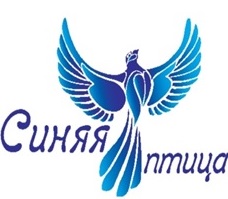 Памятка тьютора для родителей  Камаловой Н.С.«В помощь родителям детей с ОВЗ»г. Салехард В помощь родителям детей с ограниченными возможностями здоровья   Рождение ребенка с нарушениями в развитии всегда является стрессом для семьи. Проблема воспитания и развития «особого» ребенка чаще всего становится причиной глубокой и продолжительной социальной дезадаптации всей семьи. Дети с ограниченными возможностями находятся в очень сложном положении эмоционально, морально и психологически. Детям нужно учиться функционировать в быту и общаться с людьми, но из-за своих ограниченных физиологических возможностей они не могут полноценно выполнять какую-либо деятельность. На родителей таких детей, так же, ложатся большие нагрузки, в связи с деятельностью по уходу за больным ребёнком и ответственностью за его жизнь. Многочисленными исследованиями выявлено, что родители данной категории детей испытывают эмоциональное напряжение, тревогу, чувство вины, обиды, находятся в хроническом стрессовом состоянии и т.д.      Всё это влияет на отношение родителей к своим детям. Следовательно, им так же, как и их детям, нужны психологическая помощь и поддержка.Это время боли, которую необходимо пережить, время печали, которая должна быть излита. Только пережив горе, человек способен рассмотреть ситуацию спокойно, более конструктивно подойти к решению своей проблемы.    Зачастую родители, испытывая страх за судьбу малыша, передают его ребенку. Интуитивно чувствуя постоянное напряжение взрослых, детки приобретают черты нервозности, издерганности. Мучительные сомнения многих пап и мам о том, знает ли ребенок о своей болезни и о том, насколько она тяжела, напрасны. Действительно, слово «инвалид» ничего не добавляет к ежедневным ощущениям и переживаниям ребят. От понимания своего статуса им не становится ни лучше, ни хуже.    Оптимальным может считаться такое поведение взрослых, которое позволяет детям-инвалидам быстрее адаптироваться к своему положению, приобрести черты, компенсирующие их состояние. Эгоистическая любовь родителей, стремящихся оградить своих сыновей и дочерей от всех возможных трудностей, мешает их нормальному развитию. Дети-инвалиды остро нуждаются в родительской любви, но не любви-жалости, а любви альтруистической, учитывающей интересы ребенка, просто потому, что ребенок есть, такой – какой есть. Малышу предстоит дальнейшая не самая легкая жизнь, и, чем более самостоятельным и независимым он будет, тем легче сможет перенести все трудности и невзгоды. Дети, о которых идет речь, нуждаются не в запретах, а в стимуляции приспособительной активности, познании своих скрытых возможностей, развитии специальных умений и навыков. Конечно, закрывать глаза на то, что малыш серьезно болен, нельзя. При этом и постоянно держать его под стеклянным колпаком тоже не годится. Чем меньше внимание больного будет сконцентрировано на нем самом, тем больше вероятность и успешность взаимодействия его с окружающими. Если родителям удастся научить ребенка думать не только о себе, то судьба его сложится гораздо более счастливо.     Что касается самих родителей – не забывайте о себе! Деперссия - нередкий спутник родителей больного ребенка. Механизмом запуска для нее может послужить и длительное ожидание диагноза, и ненадежность, невнимание близких и друзей в тяжелое время, и отчаяние в глазах ребенка, и бессонные ночи. На фоне постоянной, хронической усталости и недосыпания, достаточно мелочи, чтобы спровоцировать нервный срыв. Но ведь малышу вы нужны сильными, бодрыми, уверенными. Поэтому, необходимо научиться справляться и с этим. Из лекарств подойдут валериана и успокоительные травяные сборы, например шишки хмеля, пустырник, мята и валериана, о чем желательно проконсультироваться с врачами. Если врач все же пропишет антидепрессанты, не забудьте, что это временная мера! Психологическая поддержка может оказаться для вас одной из важных процедур на пути адаптации, как вас, так и вашего ребенка.      Очень важно найти того, кто сможет помочь вам, хотя бы на время, или просто даст выспаться. Преодолеть сложный период может социальный работник, психолог или те родители, у которых ребёнок с похожим отклонением в развитии, и они успешно преодолели трудный период. Необходимо иметь возможность поделиться своими переживаниями, услышать слова поддержки. Помогая друг другу, родители забывают о своём горе, не замыкаются в нём, таким образом, находят более конструктивное решение своей проблемы. Видя вас бодрыми, веселыми, верящими в лучшее, малыш станет чаще улыбаться и тем самым приближать свое выздоровление.Не лишайте себя жизни, удовольствий и интересных событий. Что-то вы можете делать вместе с ребенком, но у вас обязательно должна быть и собственная жизнь.   Слепая жертвенность не принесет пользы ни ребенку, ни вам. Если вы будете удовлетворены жизнью, вы несравнимо больше сможете дать и нуждающемуся в вас маленькому человеку.